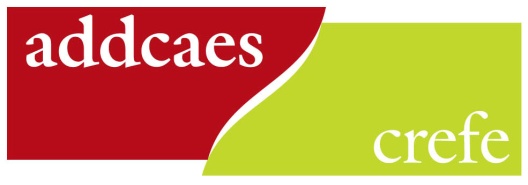 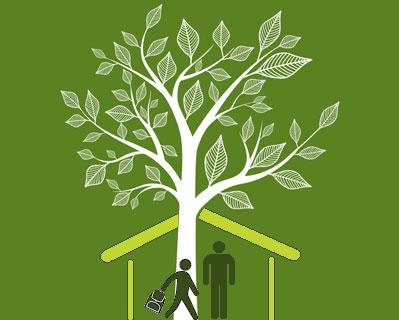 PROGRAMME DE FORMATION 2018/2019Accompagnement à la scolarité      Le programme détaille des formations 2018/2019 est consultable et actualisé sur le site :http://www.addcaes.org/crefe-73/Ces formations « Accompagnement à la scolarité 1 et 2 » peuvent être mise en place sur site à partir de 8/10 participants.Destinataires de l’action :Professionnel·le·s, vacataires, bénévoles intervenant sur des actions d'accompagnements à la scolarité sur le département de la Savoie. DateIntituléDuréeJacob Bellecombette20 septembre 2018Plus d’informationsQue se passe-t-il dans la tête d’un enfant quand il apprend et comment l’accompagner sur le chemin de l’autonomie ?En partenariat avec le service jeunesse de Jacob Bellecombette – Entrée libreIntervenante : Mme Turc-ManificatLa même conférence est également organisée à Aime, par l’EAC le 26 septembre : plus d’informations.SoiréeConférenceAlbertville16 octobre 2018 Chambéry18 octobre 2018Accompagnement à la scolarité 1/2 - Objectifs, posture de l’accompagnant.eInscriptions en ligneJournéeAlbertville27 novembre 2018 Chambéry29 novembre 2018Accompagnement à la scolarité 2/2 - Outils pédagogiques, méthodologieInscriptions en ligneJournéeChambéry14 décembre 2018Jeux coopératifs, outils de développement affectif et socialAnimé par l’association EnVie EnJeux 13  Inscription en ligne à partir du 15 octobreJournéeMontmélian 14 Janvier 2019Jeux et dys-Animé par le Centre National de Formation aux Métiers du Jeu et du Jouet FM2J.Inscription en ligne à partir du 15 novembreJournée